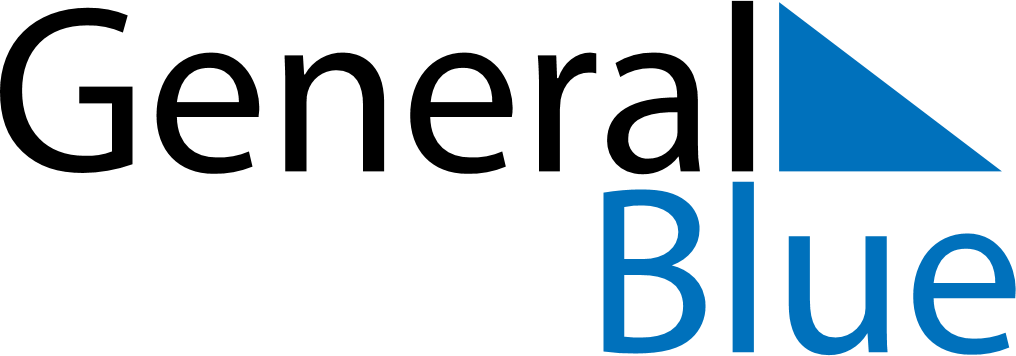 Weekly CalendarMarch 21, 2022 - March 27, 2022Weekly CalendarMarch 21, 2022 - March 27, 2022AMPMMondayMar 21TuesdayMar 22WednesdayMar 23ThursdayMar 24FridayMar 25SaturdayMar 26SundayMar 27